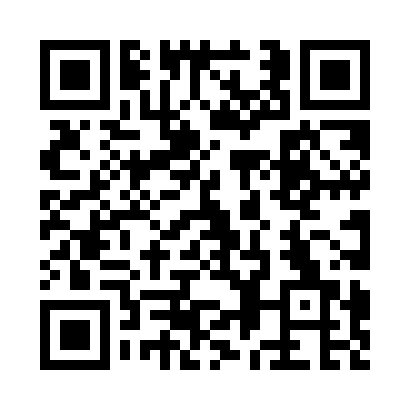 Prayer times for Lester Prairie, Minnesota, USAMon 1 Jul 2024 - Wed 31 Jul 2024High Latitude Method: Angle Based RulePrayer Calculation Method: Islamic Society of North AmericaAsar Calculation Method: ShafiPrayer times provided by https://www.salahtimes.comDateDayFajrSunriseDhuhrAsrMaghribIsha1Mon3:405:341:205:299:0611:012Tue3:405:351:205:299:0611:003Wed3:415:351:215:299:0610:594Thu3:425:361:215:299:0510:595Fri3:435:371:215:299:0510:586Sat3:455:371:215:299:0410:577Sun3:465:381:215:299:0410:568Mon3:475:391:215:299:0410:559Tue3:485:401:225:299:0310:5410Wed3:495:411:225:299:0310:5311Thu3:515:411:225:299:0210:5212Fri3:525:421:225:299:0110:5113Sat3:535:431:225:299:0110:5014Sun3:555:441:225:289:0010:4915Mon3:565:451:225:288:5910:4816Tue3:585:461:225:288:5810:4617Wed3:595:471:225:288:5810:4518Thu4:015:481:225:288:5710:4319Fri4:025:491:235:288:5610:4220Sat4:045:501:235:278:5510:4121Sun4:055:511:235:278:5410:3922Mon4:075:521:235:278:5310:3823Tue4:095:531:235:268:5210:3624Wed4:105:541:235:268:5110:3425Thu4:125:551:235:268:5010:3326Fri4:145:561:235:258:4910:3127Sat4:155:571:235:258:4810:2928Sun4:175:581:235:258:4710:2829Mon4:195:591:235:248:4510:2630Tue4:206:001:235:248:4410:2431Wed4:226:011:235:238:4310:22